„Zapobieganie niepełnosprawności poprzez wczesne wykrywanie reumatoidalnego zapalenia stawów w Uniwersyteckim Szpitalu Klinicznym we Wrocławiu”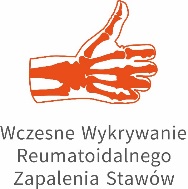 Program konferencji w dniu 15.04.2018r.Wrocław, dokładne miejsce zostanie podane w terminie późniejszym po zakończonej procedurze przetargowej9:00 – 10:00 rejestracja10:00 – 10:30  Przedstawienie założeń projektuprof. dr hab. n. med. Jerzy Świerkot, Iwona Wójcik10:30 – 11:30 Zapalenie  i bóle stawów diagnostyka różnicowa, Wczesne zapalenie stawów prof. dr hab. n. med. Jerzy Świerkot11:30-11:45 przerwa kawowa11:45- 12:45 Reumatoidalne zapalenie stawów  - epidemiologia, kryteria klasyfikacyjne, badania pomocne w rozpoznaniu  dr n. med. Magdalena Szmyrka12:45 – 13:30 lunch13:30 – 14:30 Zmiany narządowe w przebiegu RZS, Choroby współistniejące z RZS  dr n. med. Marta Madej14:30-14:45 przerwa kawowa14:45-15:45 Leczenie RZS, aktualne zalecenia dr n. med. Ewa Morgiel15:45 Pytania dyskusja, omówienie tematyki szkoleń e-learningowych zaplanowanych podczas realizacji projektu.